Obec Chyňava okres Beroun                                            Chyňava  Velká Strana 39, PSČ 267 07, Tel. 311 691 122     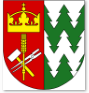 e-mail: podatelna@chynava.czPravidla pro poskytování finančních dotací/příspěvků v roce 20231/ Úvodní ustanovení:Tato pravidla upravují postup pro rozhodování o přidělení finančních dotací/příspěvků obcí Chyňava.Výše dotací/příspěvků jsou závislé na finančních možnostech obce a jejich poskytování není nárokové.Dotace/příspěvky se přidělují pro příslušný rok.Žádat o dotaci/příspěvek mohou jen spolky, které jsou řádně registrovány, mají přiděleno IČ. Dále mohou žádat o dotaci/příspěvek fyzické osoby, ale pouze v oblasti sociální, kulturní a sportovní.2/ Náležitosti žádosti:Žádosti se podávají na předepsaném formuláři (výjimečně jinak), v jednom vyhotovení v podatelně OÚ do čtvrtka  27. října  2022, do 15.00 hodin.3/ Priority při přidělování dotací:Aktivity soustřeďující se na práci s mládeží a dětmiAktivity s nabídkou pro všechny občany obceAktivity propagující obecAktivity snažící se o uplatňování principů trvale udržitelného života v obci4/ Přidělení finanční dotace/příspěvku:V případě kladného rozhodnutí rady nebo zastupitelstva obce o přidělení dotace/příspěvku bude s žadatelem uzavřena smlouva o poskytnutí dotace/příspěvku. Příjemce dotace/příspěvku souhlasí s tím, že tato veřejnoprávní smlouva bude zveřejněna na webových stránkách obce Chyňava. Schválené finanční prostředky budou žadatelům uvolněny jednorázově, výjimečně jinak, bankovním převodem na číslo účtu, který patří žadateli. Příjemce dotace je pak povinen vypracovat zprávu o činnosti spolku pro účely zápisu do kroniky a také  nejpozději do pátku 15. 12. 2023 doložit obci Chyňava využití poskytnutých finančních prostředků. Dodržení smluvních podmínek má právo kontrolovat finanční a kontrolní výbor obce Chyňava.  Tato pravidla byla schválena na jednání rady obce dne 26.9.2022 usnesením č. ……                                                                                                    Jiří Kříž v.r., starosta 